令和元年12月16日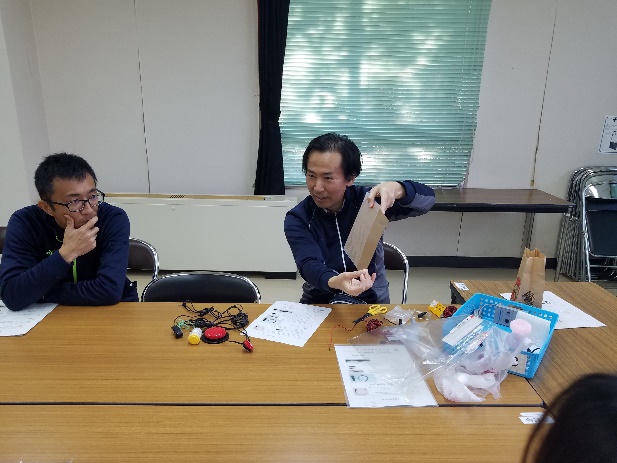 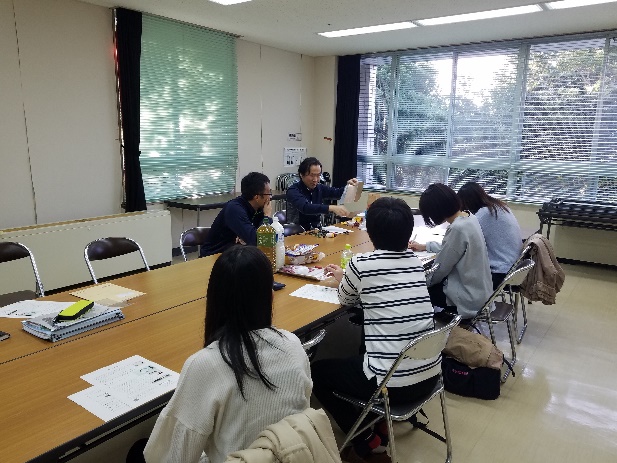 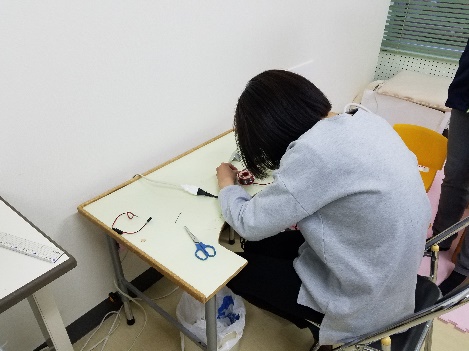 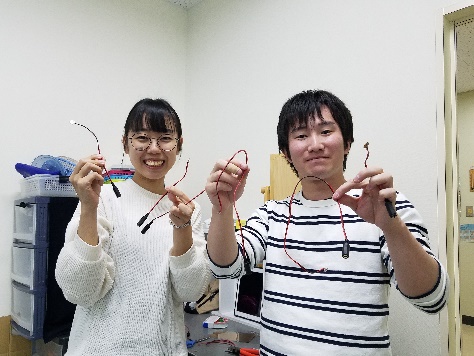 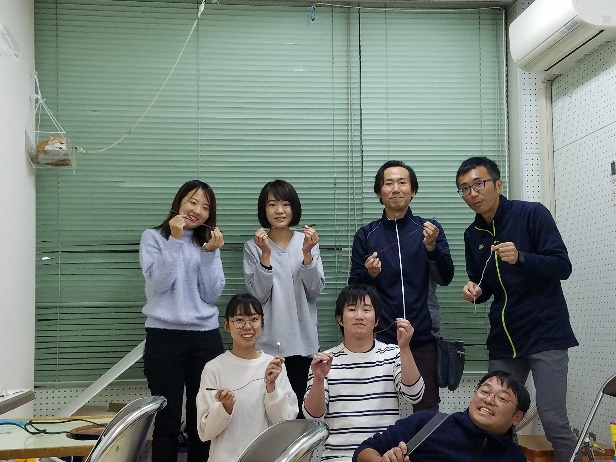 研修会報告書研修会報告書県北　　　　県央　　　　県西　　　　小児県北　　　　県央　　　　県西　　　　小児日時令和元年12月14日（土）　15：00 ～ 17：00場所宮崎県立こども療育センター　2F　会議室（説明等）1F　ST室 （実技）収支【支出】　　5,496円制作道具代　4,934円飲み物代等　  562円【収入】　0円【収支】　－5,496円参加人数合計　　7名県士会会員　　　　7名　　・県北会員　　0名　　・県央会員　　3名　　・県西会員　　3名　　・県南会員　　1名県士会会員以外　　0名内容内容※福祉機器展（宮崎県立せいりゅう支援学校）　→勉強会当日に同じ敷地内にある「せいりゅう支援学校」にて保護者主催の福祉機器展が行われており、25の企業が出展しており福祉機器の見学・体験を行っていった。　→電動車いす、座位保持装置、バギー、車椅子、シャワーチェア、姿勢保持用クッション、ベルト、医療機器、食品サンプル、意思伝達装置、簡易浴槽、車椅子テーブル、歩行器、カーシート、在宅人工呼吸器、垂直振動機など。BDアダプターについて（概要・作成手順の説明）→AAC機器の接続について、スイッチの種類、どのような物にしようできるか、リハビリへの活用、作成手順について甲斐学先生・山下功晃先生BDアダプター作成（実技）→会議室からST室へ移動し実際にBDアダプター作成し、玩具・スイッチに接続し使用できるか確認。参加した会員全員が作成していくことができた。※福祉機器展（宮崎県立せいりゅう支援学校）　→勉強会当日に同じ敷地内にある「せいりゅう支援学校」にて保護者主催の福祉機器展が行われており、25の企業が出展しており福祉機器の見学・体験を行っていった。　→電動車いす、座位保持装置、バギー、車椅子、シャワーチェア、姿勢保持用クッション、ベルト、医療機器、食品サンプル、意思伝達装置、簡易浴槽、車椅子テーブル、歩行器、カーシート、在宅人工呼吸器、垂直振動機など。BDアダプターについて（概要・作成手順の説明）→AAC機器の接続について、スイッチの種類、どのような物にしようできるか、リハビリへの活用、作成手順について甲斐学先生・山下功晃先生BDアダプター作成（実技）→会議室からST室へ移動し実際にBDアダプター作成し、玩具・スイッチに接続し使用できるか確認。参加した会員全員が作成していくことができた。